Manual de usuario-CálculosCálculo de la impedancia totalUtiliza los siguientes diagramas de circuitos para calcular la impedancia total de cada circuito. Escribe tu respuesta final en forma estándar: . Cálculo del voltaje es la fórmula que relaciona el voltaje, la corriente y la impedancia total. Utiliza esta fórmula en cada uno de los siguientes escenarios para calcular el voltaje. Escribe tu respuesta final en forma estándar: . Cálculo de la corrienteUtiliza la fórmula  en cada uno de los siguientes escenarios para calcular la corriente. Escribe tu respuesta final en forma estándar: . DefiniciónEl complejo conjugado de  es .Por ejemplo,  es el complejo conjugado de .Utiliza el complejo conjugado y la fórmula del voltaje (de arriba) para calcular la corriente. Escribe tu respuesta final en forma estándar: . Pregunta 1Pregunta 2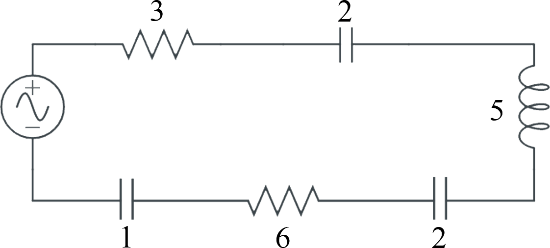 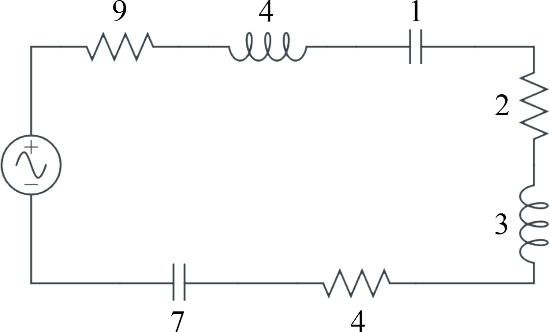 Pregunta 3Pregunta 4¿Cuál es el voltaje en un circuito con corriente  e impedancia ?¿Cuál es el voltaje en un circuito con corriente  e impedancia ?Pregunta 5¿Cuál es la corriente en un circuito con voltaje  e impedancia ? Pregunta 6¿Cuál es la corriente en un circuito con voltaje  e impedancia ?